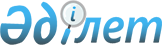 Об утверждении регламентов государственных услуг
					
			Утративший силу
			
			
		
					Постановление акимата Карагандинской области от 27 мая 2013 года N 31/01. Зарегистрировано Департаментом юстиции Карагандинской области 5 июля 2013 года N 2346. Утратило силу постановлением акимата Карагандинской области от 1 июля 2014 года N 33/05      Сноска. Утратило силу постановлением акимата Карагандинской области от 01.07.2014 N 33/05 (вводится в действие по истечении десяти календарных дней со дня первого официального опубликования).

      В соответствии с Законами Республики Казахстан от 27 ноября 2000 года "Об административных процедурах" и от 23 января 2001 года "О местном государственном управлении и самоуправлении в Республике Казахстан", Постановлением Правительства Республики Казахстан от 1 ноября 2012 года N 1392 "Об утверждении стандартов государственных услуг, оказываемых Агентством Республики Казахстан по управлению земельными ресурсами и местными исполнительными органами в сфере земельных отношений, геодезии и картографии, и внесении изменений в постановление Правительства Республики Казахстан от 20 июля 2010 года N 745 "Об утверждении реестра государственных услуг, оказываемых физическим и юридическим лицам" акимат Карагандинской области ПОСТАНОВЛЯЕТ:



      1. Утвердить прилагаемые:



      1) регламент государственной услуги "Утверждение кадастровой (оценочной) стоимости конкретных земельных участков, продаваемых в частную собственность государством";



      2) регламент государственной услуги "Утверждение землеустроительных проектов по формированию земельных участков";



      3) регламент государственной услуги "Выдача решения на изменение целевого назначения земельного участка";



      4) регламент государственной услуги "Выдача разрешения на использование земельного участка для изыскательских работ".



      2. Контроль за исполнением настоящего постановления возложить на курирующего заместителя акима области.



      3. Настоящее постановление вводится в действие по истечении десяти календарных дней со дня первого официального опубликования.      Аким области                               Б. Абдишев

Утвержден

постановлением акимата

Карагандинской области

от 27 мая 2013 года N 31/01 

Регламент государственной услуги

"Утверждение кадастровой (оценочной) стоимости

конкретных земельных участков, продаваемых

в частную собственность государством" 

1. Общие положения

      1. Регламент государственной услуги "Утверждение кадастровой (оценочной) стоимости конкретных земельных участков, продаваемых в частную собственность государством" - (далее – Регламент) разработан в соответствии Законом Республики Казахстан от 27 ноября 2000 года "Об административных процедурах".



      2. Государственная услуга оказывается уполномоченным органом.



      3. Форма оказываемой государственной услуги: не автоматизированная.



      4. Государственная услуга предоставляется бесплатно.

      Государственная услуга оказывается физическим и юридическим лицам (далее - получатель государственной услуги).



      5. Государственная услуга осуществляется на основании статьи 14-1 Земельного кодекса Республики Казахстан от 20 июня 2003 года, постановления Правительства Республики Казахстан от 20 июля 2010 года N 745 "Об утверждении реестра государственных услуг, оказываемых физическим и юридическим лицам" и постановления Правительства Республики Казахстан от 1 ноября 2012 года N 1392 "Об утверждении стандартов государственных услуг, оказываемых Агентством Республики Казахстан по управлению земельными ресурсами и местными исполнительными органами в сфере земельных отношений, геодезии и картографии, и внесении изменений в постановление Правительства Республики Казахстан от 20 июля 2010 года N 745 "Об утверждении реестра государственных услуг, оказываемых физическим и юридическим лицам".



      6. Результатом оказания государственной услуги является утвержденный акт кадастровой (оценочной) стоимости земельного участка на бумажном носителе (далее - акт) или мотивированный ответ об отказе в предоставлении государственной услуги с указанием причины отказа, в письменном виде. 

2. Описание порядка действий структурных

подразделений (работников) услугодателя в процессе

оказания государственной услуги

      7. Информацию по вопросам оказания государственной услуги, о ходе оказания государственной услуги можно получить в уполномоченном органе, адреса и график работы которых указаны в приложении 1 к настоящему Регламенту.



      8. Сроки оказания государственной услуги:

      1) с момента сдачи получателем государственной услуги документов, указанных в пункте 13 настоящего Регламента – 3 рабочих дня;

      2) максимально допустимое время ожидания в очереди при сдаче и получении документов составляет не более 30 минут;

      3) максимально допустимое время обслуживания при сдаче и получении документов составляет не более 30 минут.



      9. В предоставлении государственной услуги отказывается в случае не представления получателем государственной услуги документов, указанных в пункте 13 настоящего Регламента.

      Получателю государственной услуги направляется письменное уведомление в течение одного дня, со дня поступления заявления с указанием документа, на основании которого приостановлено утверждение акта кадастровой (оценочной) стоимости земельного участка и сроков приостановления с указанием последующих действий получателя государственной услуги для устранения причин приостановления оформления.

      В случае, если уполномоченный орган в установленные сроки не выдал получателю государственной услуги утвержденный акт кадастровой (оценочной) стоимости земельного участка или мотивированный ответ об отказе в предоставлении государственной услуги, то с даты истечения сроков его выдачи, акт кадастровой (оценочной) стоимости земельного участка на земельный участок считается выданным.



      10. Этапы оказания государственной услуги с момента получения заявления от получателя государственной услуги для получения государственной услуги и до момента выдачи результата государственной услуги:

      1) получатель государственной услуги подает заявление об утверждении акта в уполномоченный орган;

      2) уполномоченный орган осуществляет регистрацию, рассмотрение представленного заявления от получателя государственной услуги, подготавливает акт либо мотивированный ответ об отказе, направляет результат оказания государственной услуги или письменное уведомление для устранения причин приостановления оформления получателю государственной услуги.



      11. Минимальное количество лиц, осуществляющих прием документов для оказания государственной услуги, составляет один сотрудник. 

3. Описание порядка взаимодействия структурных

подразделений (работников) услугодателя в процессе

оказания государственной услуги

      12. Прием документов осуществляется через ответственного исполнителя уполномоченного органа по месту нахождения согласно приложению 1 к настоящему Регламенту.

      Уполномоченным органом получателю государственной услуги выдается расписка о приеме документов, указанных в пункте 13 настоящего Регламента, с указанием:

      номера и даты приема запроса;

      вида запрашиваемой государственной услуги;

      количества и названий приложенных документов;

      даты (время) и места выдачи документов;

      фамилии, имени, отчества, должности лица, принявшего заявление на оказание государственной услуги.



      13. Для получения государственной услуги необходимо представление следующих документов:

      1) заявление по форме согласно приложению 2 к настоящему Регламенту;

      2) копия документа, удостоверяющего личность получателя государственной услуги, либо копия доверенности от получателя государственной услуги и документа, удостоверяющего личность доверенного лица – для физического лица;

      3) свидетельство о государственной регистрации юридического лица, документ, подтверждающий полномочия представителя юридического лица и копия документа, удостоверяющего личность получателя государственной услуги – для юридического лица;

      4) акт определения оценочной стоимости земельного участка, рассчитанный государственным предприятием, ведущим государственный земельный кадастр по форме согласно приложению 4 к настоящему Регламенту;

      5) копия положительного заключения комиссии о предоставлении права на земельный участок, создаваемой соответствующими местными исполнительными органами.

      Для проверки копии удостоверения личности лица или доверенности предъявляются оригиналы документов, которые после проверки возвращаются.



      14. В процессе оказания государственной услуги участвуют следующие структурно-функциональные единицы (далее - СФЕ):

      1) канцелярия уполномоченного органа;

      2) руководство уполномоченного органа;

      3) ответственный исполнитель уполномоченного органа.



      15. Текстовое табличное описание последовательности и взаимодействие административных действий (процедур) каждой СФЕ с указанием срока выполнения каждого административного действия (процедуры) приведено в приложении 3 к настоящему Регламенту. 

4. Описание порядка взаимодействия с центром

обслуживания населения и (или) иными услугодателями,

а также порядка использования информационных систем

в процессе оказания государственной услуги

      16. В соответствии с Постановлением Правительства Республики Казахстан от 1 ноября 2012 года N 1392 "Об утверждении стандартов государственных услуг, оказываемых Агентством Республики Казахстан по управлению земельными ресурсами и местными исполнительными органами в сфере земельных отношений, геодезии и картографии, и внесении изменений в постановление Правительства Республики Казахстан от 20 июля 2010 года N 745 "Об утверждении реестра государственных услуг, оказываемых физическим и юридическим лицам" данная государственная услуга через центр обслуживания населения не оказывается.

Приложение 1

к регламенту государственной услуги

"Утверждение кадастровой

(оценочной) стоимости конкретных

земельных участков, продаваемых в

частную собственность государством" 

Уполномоченные органы

по оказанию государственной услуги

Приложение 2

к регламенту государственной услуги

"Утверждение кадастровой

(оценочной) стоимости конкретных

земельных участков, продаваемых в

частную собственность государством"Начальнику УЗО                          

________________________________________

(фамилия, имя, отчество)

от _____________________________________

(фамилия, имя, отчество физического лица

________________________________________

либо полное наименование

________________________________________

юридического лица)

________________________________________

(реквизиты документа, удостоверяющего ________________________________________

личность физического или юридического

________________________________________

лица, контактный телефон, адрес) Заявление      Прошу утвердить акт кадастровой (оценочной) стоимости

земельного участка,расположенного по адресу _________________________

_____________________________________________________________________

             (место нахождения земельного участка)      Дата __________   Заявитель ___________________________________

                                  (фамилия, имя, отчество физического

                                  ___________________________________

                                  или наименование юридического лица,

                                  ___________________________________

                                  либо уполномоченного лица, подпись)

                                  ___________________________________

Приложение 3

к регламенту государственной услуги

"Утверждение кадастровой

(оценочной) стоимости конкретных

земельных участков, продаваемых в

частную собственность государством" 

Описание последовательности и взаимодействие

административных действий (процедур)

      Таблица 1. Описание действий СФЕ

      Таблица 2. Варианты использования. Основной процесс.

Приложение 4

к регламенту государственной услуги

"Утверждение кадастровой

(оценочной) стоимости конкретных

земельных участков, продаваемых в

частную собственность государством" Акт

определения кадастровой (оценочной) стоимости

земельного участка      1. Акт составлен в соответствии с заявлением гражданина (ки)

_____________________________________________________________________

                              (Ф.И.О.)

юридического лица ___________________________________________________

                            (наименование юридического лица)

в связи с оценкой земельного участка: _______________________________

      2. Целевое использование земельного участка: __________________

      3. Местоположение земельного участка: _________________________

_____________________________________________________________________

      4. Расчет оценочной стоимости земельного участка (права

землепользования)      5. Оценочная стоимость земельного участка (права

землепользования) составляет: _______________________________________

                                           (сумма прописью)

Настоящий акт определен _____________________________________________

               (наименование предприятия, ведущего земельный кадастр)М.П. ____________          __________________________________________

      (подпись)                        (Ф.И.О. руководителя)

М.П. ____________          __________________________________________

      (подпись)            (Ф.И.О. начальника уполномоченного органа)Дата "____" ____________

________________________

Утвержден

постановлением акимата

Карагандинской области

от 27 мая 2013 года N 31/01 

Регламент государственной услуги

"Утверждение землеустроительных проектов

по формированию земельных участков" 

1. Общие положения

      1. Регламент государственной услуги "Утверждение землеустроительных проектов по формированию земельных участков" - (далее - Регламент) разработан в соответствии с Законом Республики Казахстан от 27 ноября 2000 года "Об административных процедурах".



      2. Государственная услуга оказывается уполномоченным органом.



      3. Форма оказываемой государственной услуги: не автоматизированная.



      4. Государственная услуга предоставляется бесплатно.

      Государственная услуга оказывается физическим и юридическим лицам (далее – получатель государственной услуги).



      5. Государственная услуга осуществляется на основании статей 14-1 и 150 Земельного кодекса Республики Казахстан от 20 июня 2003 года, постановления Правительства Республики Казахстан от 20 июля 2010 года N 745 "Об утверждении реестра государственных услуг, оказываемых физическим и юридическим лицам" и постановления Правительства Республики Казахстан от 1 ноября 2012 года N 1392 "Об утверждении стандартов государственных услуг, оказываемых Агентством Республики Казахстан по управлению земельными ресурсами и местными исполнительными органами в сфере земельных отношений, геодезии и картографии, и внесении изменений в постановление Правительства Республики Казахстан от 20 июля 2010 года N 745 "Об утверждении реестра государственных услуг, оказываемых физическим и юридическим лицам".



      6. Результатом оказания государственной услуги является утвержденный землеустроительный проект по формированию земельного участка на бумажном носителе (далее - проект) или мотивированный ответ об отказе в предоставлении услуги с указанием причины отказа в письменном виде. 

2. Описание порядка действий структурных

подразделений (работников) услугодателя в процессе

оказания государственной услуги

      7. Информацию по вопросам оказания государственной услуги, о ходе оказания государственной услуги можно получить в уполномоченном органе, адреса и график работы, которых указаны в приложении 1 к настоящему Регламенту.



      8. Сроки оказания государственной услуги:

      1) с момента сдачи получателем государственной услуги необходимых документов, определенных в пункте 13 настоящего Регламента – 7 рабочих дней;

      2) максимально допустимое время ожидания в очереди при сдаче и получении документов составляет не более - 30 минут;

      3) максимально допустимое время обслуживания при сдаче и получении документов составляет не более - 30 минут.



      9. При не представлении соответствующих документов, указанных в пункте 13 настоящего Регламента, уполномоченный орган письменно информирует получателя государственной услуги о причине отказа в предоставлении государственной услуги в срок, не превышающий двух рабочих дней с момента подачи документов.

      В предоставлении государственной услуги отказывается в случае, если составленный землеустроительный проект не соответствует:

      1) нормам и требованиям Земельного кодекса Республики Казахстан;

      2) Правилам ведения государственного земельного кадастра в Республике Казахстан, утвержденным постановлением Правительства Республики Казахстан от 20 сентября 2003 года N 958.

      Получателю государственной услуги направляется письменное уведомление с указанием документа, на основании которого отказывают в утверждении землеустроительного проекта и последующих действий получателя государственной услуги для устранения причин.

      В случае если уполномоченный орган в установленные сроки не выдал получателю государственной услуги утвержденный землеустроительный проект на земельный участок либо мотивированный ответ об отказе в предоставлении государственной услуги, то с даты истечения сроков его выдачи землеустроительный проект считается утвержденным.



      10. Этапы оказания государственной услуги с момента получения заявления от получателя государственной услуги для получения государственной услуги и до момента выдачи результата государственной услуги:

      1) получатель государственной услуги подает заявление об утверждении проекта в уполномоченный орган;

      2) уполномоченный орган осуществляет регистрацию, рассмотрение представленного заявления от получателя государственной услуги, подготавливает проект либо мотивированный ответ об отказе, направляет результат оказания государственной услуги получателю государственной услуги.



      11. Минимальное количество лиц, осуществляющих прием документов для оказания государственной услуги, составляет один сотрудник. 

3. Описание порядка взаимодействия структурных

подразделений (работников) услугодателя в процессе

оказания государственной услуги

      12. Прием документов осуществляется через ответственного исполнителя уполномоченного органа по месту нахождения согласно приложению 1 к настоящему Регламенту.

      Уполномоченным органом получателю государственной услуги выдается расписка о приеме соответствующих документов, указанных в пункте 13 настоящего Регламента, с указанием:

      номера и даты приема запроса;

      вида запрашиваемой государственной услуги;

      количества и названий приложенных документов;

      даты, времени и места выдачи документов;

      фамилии, имени, отчества, должности сотрудника уполномоченного органа, принявшего заявление на оказание государственной услуги.



      13. Для получения государственной услуги необходимо представление следующих документов:

      1) при испрашивании права частной собственности на земельный участок или права землепользования:

      заявление на утверждение землеустроительного проекта по форме согласно приложению 2 к настоящему Регламенту;

      копия положительного заключения комиссии, создаваемой соответствующими местными исполнительными органами, о предоставлении земельного участка;

      землеустроительный проект, согласованный государственным предприятием, ведущим государственный земельный кадастр, в части соответствия месторасположения проектируемого участка (границ объекта землеустройства и их координат) графическим данным автоматизированной информационной системы государственного земельного кадастра;

      акт оценочной (кадастровой) стоимости земельного участка (при необходимости);

      копия документа, удостоверяющего личность получателя государственной услуги, либо копия доверенности от получателя государственной услуги и документа, удостоверяющего личность доверенного лица – для физического лица;

      свидетельство о регистрации юридического лица, документ, подтверждающий полномочия представителя юридического лица и копия документа, удостоверяющего личность получателя государственной услуги – для юридического лица;

      2) в случае изменений идентификационных характеристик земельного участка:

      заявление на утверждение землеустроительного проекта по форме согласно приложению 2 к настоящему Регламенту;

      землеустроительный проект, согласованный государственным предприятием, ведущим государственный земельный кадастр, в части соответствия месторасположения проектируемого участка (границ объекта землеустройства и их координат) графическим данным автоматизированной информационной системы государственного земельного кадастра;

      акт оценочной (кадастровой) стоимости земельного участка (при необходимости);

      копия документа, удостоверяющего личность получателя государственной услуги, либо копия доверенности от получателя государственной услуги и документа, удостоверяющего личность доверенного лица – для физического лица;

      свидетельство о регистрации юридического лица, документ подтверждающий полномочия представителя юридического лица и копия документа, удостоверяющего личность получателя государственной услуги – для юридического лица.

      Для проверки достоверности копии удостоверения личности лица или доверенности предъявляются оригиналы документов, которые после проверки возвращаются получателю государственной услуги.

      Бланки заявлений выдаются сотрудниками канцелярии уполномоченного органа по адресам, указанным в приложении 1 к настоящему Регламенту.



      14. В процессе оказания государственной услуги участвуют следующие структурно-функциональные единицы (далее - СФЕ):

      1) канцелярия уполномоченного органа;

      2) руководство уполномоченного органа;

      3) ответственный исполнитель уполномоченного органа.



      15. Текстовое табличное описание последовательности и взаимодействие административных действий (процедур) каждой СФЕ с указанием срока выполнения каждого административного действия (процедуры) приведено в приложении 3 к настоящему Регламенту. 

4. Описание порядка взаимодействия с центром

обслуживания населения и (или) иными услугодателями,

а также порядка использования информационных систем

в процессе оказания государственной услуги

      16. В соответствии с Постановлением Правительства Республики Казахстан от 1 ноября 2012 года N 1392 "Об утверждении стандартов государственных услуг, оказываемых Агентством Республики Казахстан по управлению земельными ресурсами и местными исполнительными органами в сфере земельных отношений, геодезии и картографии, и внесении изменений в постановление Правительства Республики Казахстан от 20 июля 2010 года N 745 "Об утверждении реестра государственных услуг, оказываемых физическим и юридическим лицам" данная государственная услуга через центр обслуживания населения не оказывается.

Приложение 1

к регламенту государственной услуги

"Утверждение землеустроительных

проектов по формированию

земельных участков" 

Уполномоченные органы

по оказанию государственной услуги

Приложение 2

к регламенту государственной услуги

"Утверждение землеустроительных

проектов по формированию

земельных участков"Начальнику уполномоченного органа    

по земельным отношениям              

_____________________________________

(наименование уполномоченного органа)

_____________________________________

(фамилия, имя, отчество)     

от __________________________________

(фамилия, имя, отчество физического

лица либо полное наименование

_____________________________________

юридического лица)      

_____________________________________

(реквизиты документа, удостоверяющего

_____________________________________

личность физического или юридического_____________________________________

лица, контактный телефон, адрес)   Заявление на утверждение землеустроительного проекта      Землеустроительный проект изготовлен: при предоставлении

государством права частной собственности на земельный участок или

права землепользования, в случае изменений идентификационных

характеристик земельного участка (нужное подчеркнуть)      Дата __________   Заявитель ___________________________________

                                  (фамилия, имя, отчество физического

                                  ___________________________________

                                  или наименование юридического лица

                                  ___________________________________

                                  либо уполномоченного лица, подпись)

                                  ___________________________________

Приложение 3

к регламенту государственной услуги

"Утверждение землеустроительных

проектов по формированию

земельных участков" 

Описание последовательности и взаимодействие

административных действий (процедур)

      Таблица 1. Описание действий СФЕ

      Таблица 2. Варианты использования. Основной процесс.

Утвержден

постановлением акимата

Карагандинской области

от 27 мая 2013 года N 31/01 

Регламент государственной услуги

"Выдача решения на изменение целевого назначения

земельного участка" 

1. Общие положения

      1. Регламент государственной услуги "Выдача решения на изменение целевого назначения земельного участка" - (далее - Регламент) разработан в соответствии Законом Республики Казахстан от 27 ноября 2000 года "Об административных процедурах".



      2. Форма оказываемой государственной услуги: не автоматизированная.



      3. Государственная услуга предоставляется бесплатно.

      Государственная услуга оказывается физическим и юридическим лицам (далее – получатель государственной услуги).



      4. Государственная услуга осуществляется на основании статьи 49-1 Земельного кодекса Республики Казахстан от 20 июня 2003 года, постановления Правительства Республики Казахстан от 20 июля 2010 года N 745 "Об утверждении реестра государственных услуг, оказываемых физическим и юридическим лицам" и постановления Правительства Республики Казахстан от 1 ноября 2012 года N 1392 "Об утверждении стандартов государственных услуг, оказываемых Агентством Республики Казахстан по управлению земельными ресурсами и местными исполнительными органами в сфере земельных отношений, геодезии и картографии, и внесении изменений в постановление Правительства Республики Казахстан от 20 июля 2010 года N 745 "Об утверждении реестра государственных услуг, оказываемых физическим и юридическим лицам".



      5. Результатом оказания государственной услуги является выдача решения на изменение целевого назначения земельного участка на бумажном носителе (далее – решение) либо мотивированный ответ об отказе в предоставлении государственной услуги с указанием причины отказа в письменном виде.



      6. Государственная услуга "Выдача решения на изменение целевого назначения земельного участка" оказывается местными исполнительными органами, осуществляющими функции в области земельных отношений (далее – местный исполнительный орган). Адрес и график работы местного исполнительного органа указаны в приложении 1 к настоящему Регламенту. 

2. Описание порядка действий структурных

подразделений (работников) услугодателя в процессе

оказания государственной услуги

      7. Административные процедуры в разрезе заинтересованных органов:

      местный исполнительный орган регистрирует заявление согласно приложению 2 к настоящему Регламенту и передает в уполномоченный орган;

      уполномоченный орган подготавливает проект решения либо письменный мотивированный ответ об отказе и направляет его в местный исполнительный орган.



      8. Сроки оказания государственной услуги:

      1) с момента сдачи получателем необходимых документов, определенных в пункте 14 настоящего Регламента – 37 календарных дней;

      2) максимально допустимое время ожидания в очереди при сдаче и получении документов не более - 30 минут;

      3) максимально допустимое время обслуживания при сдаче и получении документов составляет не более - 30 минут.



      9. В предоставлении государственной услуги отказывается в случае невозможности изменения целевого назначения земельного участка в соответствии с его правовым режимом, принадлежности категорий земель и разрешенного использования в соответствии с зонированием земель.

      При не представлении полного перечня документов, указанных в пункте 14 настоящего Регламента, местный исполнительный орган письменно информирует получателя государственной услуги о причине отказа в предоставлении государственной услуги в срок, не превышающий двух рабочих дней с момента подачи документов.

      В случае если местный исполнительный орган в установленные сроки не выдал получателю государственной услуги решение или мотивированный ответ об отказе в предоставлении услуги, то с даты истечения сроков его выдачи решение считается выданным.



      10. Этапы оказания государственной услуги с момента получения заявления от получателя для получения государственной услуги и до момента выдачи результата государственной услуги:

      1) получатель государственной услуги подает заявление о выдаче решения в местный исполнительный орган;

      2) местный исполнительный орган осуществляет регистрацию и направляет заявление в уполномоченный орган;

      3) уполномоченный орган, указанный в приложении 4 к настоящему Регламенту, осуществляет рассмотрение заявления, подготавливает проект решения либо письменный мотивированный ответ об отказе и направляет его в местный исполнительный орган;

      4) местный исполнительный орган направляет решение либо письменный мотивированный ответ об отказе получателю государственной услуги;



      11. Минимальное количество лиц, осуществляющих прием документов для оказания государственной услуги составляет один сотрудник. 

3. Описание порядка взаимодействия структурных

подразделений (работников) услугодателя в процессе

оказания государственной услуги

      12. Прием документов осуществляется в местном исполнительном органе согласно приложению 1 к настоящему Регламенту.

      Сотрудником канцелярии местного исполнительного органа получателю государственной услуги выдается расписка о приеме документов указанных в пункте 14 настоящего Регламента, с указанием:

      1) номера и даты приема запроса;

      2) вида запрашиваемой государственной услуги;

      3) количества и названий приложенных документов;

      4) даты, (время) и места выдачи документов;

      5) фамилии, имени, отчества и должности лица, принявшего заявление на оказание государственной услуги.



      13. Бланки заявлений выдаются сотрудниками канцелярии местного исполнительного органа, адреса и телефоны которых указаны в приложении 1 к настоящему Регламенту.



      14. Для получения государственной услуги необходимо представление следующих документов:

      1) заявление по форме согласно приложению 2 к настоящему Регламенту;

      2) копии правоустанавливающего документа на земельный участок;

      3) копии идентификационного документа на земельный участок;

      4) справки с налогового органа об отсутствии налоговой задолженности;

      5) справки с органов юстиции об отсутствии обременении на земельный участок;

      6) акта кадастровой (оценочной) стоимости земельного участка (при необходимости);

      7) копии договора, заключенного с каждым бывшим собственником недвижимости на земельном участке, о выкупе земельных участков, в случае строительства объектов, предусмотренных генеральным планом населенного пункта (при необходимости);

      8) копии правоустанавливающего документа на объект недвижимости (при необходимости);

      9) копии технического паспорта объекта недвижимости (при необходимости);

      10) копии документа удостоверяющего личность получателя государственной услуги, либо копии доверенности от получателя государственной услуги и документа, удостоверяющего личность доверенного лица – для физического лица;

      11) свидетельства о государственной регистрации юридического лица, документа, подтверждающего полномочия представителя юридического лица и копии документа, удостоверяющего личность получателя государственной услуги – для юридического лица.

      Для проверки достоверности копии удостоверения личности лица или доверенности предъявляются оригиналы документов, которые после проверки возвращаются.



      15. Решение выдается при личном посещении получателю государственной услуги либо по доверенности уполномоченному лицу.



      16. В процессе оказания государственной услуги участвуют следующие структурно-функциональные единицы (далее - СФЕ):

      1) канцелярия местного исполнительного органа;

      2) руководство местного исполнительного органа;

      3) канцелярия уполномоченного органа;

      4) руководство уполномоченного органа;

      5) ответственный исполнитель уполномоченного органа.



      17. Текстовое табличное описание последовательности и взаимодействие административных действий (процедур) каждой СФЕ с указанием срока выполнения каждого административного действия (процедуры) приведено в приложении 3 к настоящему Регламенту. 

4. Описание порядка взаимодействия с центром

обслуживания населения и (или) иными услугодателями,

а также порядка использования информационных систем

в процессе оказания государственной услуги

      18. В соответствии с Постановлением Правительства Республики Казахстан от 1 ноября 2012 года N 1392 "Об утверждении стандартов государственных услуг, оказываемых Агентством Республики Казахстан по управлению земельными ресурсами и местными исполнительными органами в сфере земельных отношений, геодезии и картографии, и внесении изменений в постановление Правительства Республики Казахстан от 20 июля 2010 года N 745 "Об утверждении реестра государственных услуг, оказываемых физическим и юридическим лицам" данная государственная услуга через центр обслуживания населения не оказывается.

Приложение 1

к регламенту государственной

услуги "Выдача решения на

изменение целевого назначения

земельного участка" 

Адрес и график работы местного исполнительного органа

Приложение 2

к регламенту государственной услуги

"Выдача решения на изменение целевого

назначения земельного участка"Акиму области (города, района)          

________________________________________

(области, города)          

________________________________________

(фамилия, имя, отчество)     

от _____________________________________

(фамилия, имя, отчество физического лица

________________________________________

либо полное наименование       

________________________________________

юридического лица)        

ИИН/БИН ________________________________

________________________________________

(реквизиты документа, удостоверяющего  

________________________________________

личность физического или юридического  

________________________________________

лица, контактный телефон, адрес)     Заявление

на изменение целевого назначения земельного участка      Прошу Вас изменить целевое назначение земельного участка,

принадлежащего мне на праве частной собственности (землепользования),

расположенного по адресу ____________________________ с кадастровым

номером _______________ с целевого назначения _______________________

на целевое назначение _______________________________________________

в связи с ___________________________________________________________

        (указать причину необходимости изменения целевого назначения)Дата __________Заявитель ___________________________________________________________

                (фамилия, имя, отчество физического или наименование

                юридического лица либо уполномоченного лица, подпись)

Приложение 3

к регламенту государственной услуги

"Выдача решения на изменение целевого

назначения земельного участка" 

Описание последовательности и взаимодействие

административных действий (процедур)

      Таблица 1. Описание действий СФЕ

      Таблица 2. Варианты использования. Основной процесс.

Приложение 4

к регламенту государственной услуги

"Выдача решения на изменение целевого

назначения земельного участка" 

Уполномоченный орган

Утвержден

постановлением акимата

Карагандинской области

от 27 мая 2013 года N 31/01 

Регламент государственной услуги

"Выдача разрешения на использование земельного участка

для изыскательских работ" 

1. Общие положения

      1. Регламент "Выдача разрешения на использование земельного участка для изыскательских работ" - (далее – Регламент) разработан в соответствии с Законом Республики Казахстан от 27 ноября 2000 года "Об административных процедурах".



      2. Форма оказываемой государственной услуги: не автоматизированная.



      3. Государственная услуга предоставляется бесплатно.

      Государственная услуга оказывается физическим и юридическим лицам (далее – получатель государственной услуги).



      4. Государственная услуга осуществляется на основании статьи 49-1 Земельного кодекса Республики Казахстан от 20 июня 2003 года, постановления Правительства Республики Казахстан от 20 июля 2010 года N 745 "Об утверждении реестра государственных услуг, оказываемых физическим и юридическим лицам" и постановления Правительства Республики Казахстан от 1 ноября 2012 года N 1392 "Об утверждении стандартов государственных услуг, оказываемых Агентством Республики Казахстан по управлению земельными ресурсами и местными исполнительными органами в сфере земельных отношений, геодезии и картографии, и внесении изменений в постановление Правительства Республики Казахстан от 20 июля 2010 года N 745 "Об утверждении реестра государственных услуг, оказываемых физическим и юридическим лицам".



      5. Результатом оказания государственной услуги является выдача разрешения на использование земельного участка для изыскательских работ на бумажном носителе (далее - разрешение) либо мотивированный ответ об отказе в предоставлении услуги с указанием причины отказа в письменном виде.



      6. Государственная услуга "Выдача разрешения на использование земельного участка для изыскательских работ" оказывается местными исполнительными органами (далее – местный исполнительный орган). Адрес и график работы местного исполнительного органа указаны в приложении 1 к настоящему Регламенту. 

2. Описание порядка действий структурных

подразделений (работников) услугодателя в процессе

оказания государственной услуги

      7. Административные процедуры в разрезе заинтересованных органов:

      местный исполнительный орган регистрирует заявление согласно приложению 2 к настоящему Регламенту и передает в уполномоченный орган;

      уполномоченный орган подготавливает проект решения либо письменный мотивированный ответ об отказе и направляет его в местный исполнительный орган.



      8. Сроки оказания государственной услуги:

      1) с момента сдачи получателем государственной услуги необходимых документов, указанных в пункте 14 настоящего Регламента – 10 рабочих дней;

      2) максимально допустимое время ожидания в очереди при сдаче и получении документов не более 30 минут;

      3) максимально допустимое время обслуживания при сдаче и получении документов не более 30 минут.



      9. При не представлении полного перечня документов, указанных в пункте 14 настоящего Регламента, местный исполнительный орган письменно информирует получателя государственной услуги о причине отказа в предоставлении государственной услуги в срок не превышающий двух рабочих дней с момента подачи документов.

      В предоставлении государственной услуги отказывается в случае проведения сезонных сельскохозяйственных работ.

      В случае если местный исполнительный орган в установленные сроки не выдал получателю государственной услуги разрешение или мотивированный ответ об отказе в предоставлении услуги, то с даты истечения сроков его выдачи разрешение считается выданным.



      10. Этапы оказания государственной услуги с момента получения заявления от получателя государственной услуги для получения государственной услуги и до момента выдачи результата государственной услуги:

      1) получатель государственной услуги подает заявление о выдаче разрешения в местный исполнительный орган;

      2) местный исполнительный орган осуществляет регистрацию и направляет заявление в уполномоченный орган;

      3) уполномоченный орган, указанный в приложении 4 к настоящему Регламенту, осуществляет рассмотрение заявления, подготавливает проект разрешения либо письменный мотивированный ответ об отказе и направляет его в местный исполнительный орган;

      4) местный исполнительный орган направляет разрешения либо письменный мотивированный ответ об отказе получателю государственной услуги.



      11. Минимальное количество лиц, осуществляющих прием документов для оказания государственной услуги составляет один сотрудник. 

3. Описание порядка взаимодействия структурных

подразделений (работников) услугодателя в процессе

оказания государственной услуги

      12. Прием документов осуществляется в местном исполнительном органе согласно приложению 1 к настоящему Регламенту.

      Сотрудником канцелярии местного исполнительного органа получателю государственной услуги выдается расписка о приеме указанных в пункте 14 настоящего Регламента документов, с указанием:

      1) номера и даты приема запроса;

      2) вида запрашиваемой государственной услуги;

      3) количества и названий приложенных документов;

      4) даты, (время) и места выдачи документов;

      5) фамилии, имени, отчества, должности сотрудника уполномоченного органа, принявшего заявление на оказание государственной услуги.



      13. Бланки заявлений выдаются сотрудниками канцелярии местного исполнительного органа, адреса и телефоны которых указаны в приложении 1 к настоящему Регламенту.



      14. Для получения государственной услуги необходимо представление следующих документов:

      1) заявления от физического лица по форме согласно приложению 2 к настоящему Регламенту, или письма-ходатайства от юридического лица о выдаче разрешения на использование земельного участка для изыскательских работ с указанием сроков, местоположения и площади земельного участка;

      2) копии свидетельства о государственной регистрации получателя государственных услуг в качестве юридического лица – для юридического лица;

      3) копии документа удостоверяющего личность – для физического лица;

      4) копии свидетельства о государственной регистрации получателя государственных услуг в качестве индивидуального предпринимателя – для индивидуального предпринимателя;

      5) копии задания на выполнение изыскательских работ;

      6) плана (схемы) района проведения изыскательских работ;

      7) графика выполнения изыскательских работ, утвержденного получателем государственной услуги;

      8) гарантийного письма – обязательства исполнителей изыскательских работ по восстановлению почвенного покрова, в случае нарушения почвенного покрова, а также возмещению убытков (при необходимости) и приведению земель в состояние пригодное для их использования по целевому назначению.

      Для проверки копии документов предъявляются оригиналы документов, которые после проверки возвращаются получателю государственной услуги.



      15. Разрешение выдается лично получателю государственной услуги либо по доверенности уполномоченному лицу.



      16. В процессе оказания государственной услуги участвуют следующие структурно-функциональные единицы (далее - СФЕ):

      1) канцелярия местного исполнительного органа;

      2) руководство местного исполнительного органа;

      3) канцелярия уполномоченного органа;

      4) руководство уполномоченного органа;

      5) ответственный исполнитель уполномоченного органа.



      17. Текстовое табличное описание последовательности и взаимодействие административных действий (процедур) каждой СФЕ с указанием срока выполнения каждого административного действия (процедуры) приведено в приложении 3 к настоящему Регламенту. 

4. Описание порядка взаимодействия с центром

обслуживания населения и (или) иными услугодателями,

а также порядка использования информационных систем

в процессе оказания государственной услуги

      18. В соответствии с Постановлением Правительства Республики Казахстан от 1 ноября 2012 года N 1392 "Об утверждении стандартов государственных услуг, оказываемых Агентством Республики Казахстан по управлению земельными ресурсами и местными исполнительными органами в сфере земельных отношений, геодезии и картографии, и внесении изменений в постановление Правительства Республики Казахстан от 20 июля 2010 года N 745 "Об утверждении реестра государственных услуг, оказываемых физическим и юридическим лицам" данная государственная услуга через центр обслуживания населения не оказывается.

Приложение 1

к регламенту государственной услуги

"Выдача разрешения на использование

земельного участка для

изыскательских работ" 

Адрес и график работы местного исполнительного органа

Приложение 2

к регламенту государственной услуги

"Выдача разрешения на использование

земельного участка для

изыскательских работ"Акиму ____________________________________

(наименование местного исполнительного органа)

__________________________________________

(фамилия, имя, отчество)

от _______________________________________

(фамилия, имя, отчество физического лица

__________________________________________

либо полное наименование юридического лица)

__________________________________________

(реквизиты документа, удостоверяющего

__________________________________________

личность физического или юридического

__________________________________________

лица, контактный телефон, адрес) Заявление

о выдаче разрешения на использование земельного участка

для изыскательских работ      Прошу выдать разрешение на использование земельного участка для

проведения ________________________________________________ работ,

расположенного по (указать вид изыскательских работ)

________________________________________________ площадью __________

на срок (адрес (местонахождения) земельного участка)________________.Дата __________Заявитель ___________________________________________________________

                 (фамилия, имя, отчество физического или наименование

          юридического лица либо уполномоченного лица, подпись)______

Приложение 3

к регламенту государственной услуги

"Выдача разрешения на использование

земельного участка для

изыскательских работ" 

Описание последовательности и взаимодействие

административных действий (процедур)

      Таблица 1. Описание действий СФЕ

      Таблица 2. Варианты использования. Основной процесс

Приложение 4

к регламенту государственной услуги

"Выдача разрешения на использование

земельного участка для

изыскательских работ" 

Уполномоченный орган
					© 2012. РГП на ПХВ «Институт законодательства и правовой информации Республики Казахстан» Министерства юстиции Республики Казахстан
				Наименование уполномоченного органаЮридический адресГрафик работыКонтактный телефонЭлектронный адресГосударственное учреждение "Управление земельных отношений Карагандинской области"город Караганда,

улица Гоголя, 34Ежедневно с понедельника по пятницу включительно с 9.00 до 18.00 часов, перерыв на обед с 13.00 до 14.00 часов, выходные дни: суббота, воскресенье и праздничные дни8-7212-56-61-89uzo_kanc@krg.gov.kzГосударственное учреждение "Отдел земельных отношений города Караганды"город Караганда,

бульвар Мира, 39Ежедневно с понедельника по пятницу включительно с 9.00 до 18.00 часов, перерыв на обед с 13.00 до 14.00 часов, выходные дни: суббота, воскресенье и праздничные дни8-7212-78-55-34bota_kuku@mail.ruГосударственное учреждение "Отдел земельных отношений города Балхаш"город Балхаш,

улица Уалиханова, 5Ежедневно с понедельника по пятницу включительно с 9.00 до 18.00 часов, перерыв на обед с 13.00 до 14.00 часов, выходные дни: суббота, воскресенье и праздничные дни8-710-36-4-10-59blh_ozo@mail.ruГосударственное учреждение "Отдел земельных отношений города Жезказган"город Жезказган,

проспект Алашахан, 1Ежедневно с понедельника по пятницу включительно с 9.00 до 18.00 часов, перерыв на обед с 13.00 до 14.00 часов, выходные дни: суббота, воскресенье и праздничные дни8-710-2-73-30-12sutbayalice@mail.ruГосударственное учреждение "Отдел земельных отношений города Каражал"город Каражал,

улица Сарытока, 1Ежедневно с понедельника по пятницу включительно с 9.00 до 18.00 часов, перерыв на обед с 13.00 до 14.00 часов, выходные дни: суббота, воскресенье и праздничные дни8-710-32-2-63-99arh_karazal@mail.ruГосударственное учреждение "Отдел земельных отношений города Приозерск"город Приозерск,

улица Пушкина, 9/2Ежедневно с понедельника по пятницу включительно с 9.00 до 18.00 часов, перерыв на обед с 13.00 до 14.00 часов, выходные дни: суббота, воскресенье и праздничные дни8-710-39-5-32-48prio_zo@krg.gov.kzГосударственное учреждение "Отдел земельных отношений города Сатпаев"город Сатпаев,

проспект Сатпаева, 108Ежедневно с понедельника по пятницу включительно с 9.00 до 18.00 часов, перерыв на обед с 13.00 до 14.00 часов, выходные дни: суббота, воскресенье и праздничные дни8-710-63-3-84-69dosbol.kz@mail.ruГосударственное учреждение "Отдел земельных отношений города Сарань"город Сарань,

улица Жамбыла, 1Ежедневно с понедельника по пятницу включительно с 9.00 до 18.00 часов, перерыв на обед с 13.00 до 14.00 часов, выходные дни: суббота, воскресенье и праздничные дни8-721-37-4-44-03info@ozosaran.kzГосударственное учреждение "Отдел земельных отношений города Темиртау"город Темиртау,

6 микрорайон, дом 14Ежедневно с понедельника по пятницу включительно с 9.00 до 18.00 часов, перерыв на обед с 13.00 до 14.00 часов, выходные дни: суббота, воскресенье и праздничные дни8-721-3-93-11-10zemkom-temirtau@mail.ruГосударственное учреждение "Отдел земельных отношений города Шахтинск"город Шахтинск,

улица Абая, 50Ежедневно с понедельника по пятницу включительно с 9.00 до 18.00 часов, перерыв на обед с 13.00 до 14.00 часов, выходные дни: суббота, воскресенье и праздничные дни8-721-56-5-57-55iks.2@mail.ruГосударственное учреждение "Отдел земельных отношений Абайского района"город Абай,

улица Энгельса, 34Ежедневно с понедельника по пятницу включительно с 9.00 до 18.00 часов, перерыв на обед с 13.00 до 14.00 часов, выходные дни: суббота, воскресенье и праздничные дни8-721-31-4-16-43zemelnoe@mail.ruГосударственное учреждение "Отдел земельных отношений Актогайского района"село Актогай,

проспект Бокейхана, 4Ежедневно с понедельника по пятницу включительно с 9.00 до 18.00 часов, перерыв на обед с 13.00 до 14.00 часов, выходные дни: суббота, воскресенье и праздничные дни8-710-37-2-12-92Zem.kom.aktogai@mail.ruГосударственное учреждение "Отдел земельных отношений Бухар-Жырауского района"поселок Ботакара,

улица Казыбек би, 50 АЕжедневно с понедельника по пятницу включительно с 9.00 до 18.00 часов, перерыв на обед с 13.00 до 14.00 часов, выходные дни: суббота, воскресенье и праздничные дни8-721-54-2-18-32bukarfarkad@topmail.Государственное учреждение "Отдел земельных отношений Жанааркинского района"поселок Атасу,

проспект Тәуелсіздік, 2Ежедневно с понедельника по пятницу включительно с 9.00 до 18.00 часов, перерыв на обед с 13.00 до 14.00 часов, выходные дни: суббота, воскресенье и праздничные дни8-710-30-2-89-40zher_zhanaarka@mail.ruГосударственное учреждение "Отдел земельных отношений Каркаралинского района"город Каркаралинск,

улица Т. Аубакирова, 23Ежедневно с понедельника по пятницу включительно с 9.00 до 18.00 часов, перерыв на обед с 13.00 до 14.00 часов, выходные дни: суббота, воскресенье и праздничные дни8-721-46-3-14-04diko_111@mail.ruГосударственное учреждение "Отдел земельных отношений Нуринского района"поселок Киевка,

улица Сейфуллина, 34Ежедневно с понедельника по пятницу включительно с 9.00 до 18.00 часов, перерыв на обед с 13.00 до 14.00 часов, выходные дни: суббота, воскресенье и праздничные дни8-721-44-2-10-94Zem.nura@mail.ruГосударственное учреждение "Отдел земельных отношений Осакаровского района"поселок Осакаровка,

улица Новая, 33Ежедневно с понедельника по пятницу включительно с 9.00 до 18.00 часов, перерыв на обед с 13.00 до 14.00 часов, выходные дни: суббота, воскресенье и праздничные дни8-721-49-4-20-84dika_30@mail.ruГосударственное учреждение "Отдел земельных отношений Улытауского района"поселок Улытау,

улица Абая, 27Ежедневно с понедельника по пятницу включительно с 9.00 до 18.00 часов, перерыв на обед с 13.00 до 14.00 часов, выходные дни: суббота, воскресенье и праздничные дни8-710-35-2-13-22zem_kom@mail.ruГосударственное учреждение "Отдел земельных отношений Шетского района"село Аксу-Аюлы, улица Шортанбай жырау, 26Ежедневно с понедельника по пятницу включительно с 9.00 до 18.00 часов, перерыв на обед с 13.00 до 14.00 часов, выходные дни: суббота, воскресенье и праздничные дни8-710-31-2-12-70Altynai_erzhanova-2011@mail.ruДействия основного процесса (хода, потока работ)Действия основного процесса (хода, потока работ)Действия основного процесса (хода, потока работ)N действия (хода, потока работ)12Наименование СФЕКанцелярия уполномоченного органаРуководство уполномоченного органаНаименование действия (процесса, процедуры, операции) и их писаниеПрием документов регистрация,выдача распискиОзнакомление с корреспонденцией, определение ответственного исполнителя для исполненияФорма завершения (данные, документ, организационно-распорядительное решение)Направление документов руководству для наложения резолюцииНаложение резолюции, отправка ответственному исполнителюСроки исполнения30 минут30 минутN действия (хода, потока работ)3Наименование СФЕОтветственный исполнительНаименование действия (процесса, процедуры, операции) и их описаниеОсуществление проверки полноты документов, подготовка акта либо письменного мотивированного ответа об отказеФорма завершения (данные, документ, организационно-распорядительное решение)Передача документов с материалами руководствуСроки исполненияВ течение 2 рабочих днейНомер следующего действия4N действия (хода, потока работ)45Наименование СФЕРуководство уполномоченного органаКанцелярия уполномоченного органаНаименование действия (процесса, процедуры, операции) и их описаниеОзнакомление с корреспонденциейВыдача утвержденного акта либо письменного мотивированного ответа об отказе получателю государственной услугиФорма завершения (данные, документ, организационно-распорядительное решение)Подписание документаСроки исполнения30 минут30 минутГруппа 1

Канцелярия уполномоченного органаГруппа 2 СФЕ

Ответственный исполнитель уполномоченного органаГруппа 3 СФЕ

Руководство уполномоченного органаДействие N 1

Прием заявления от получателя государственной услуги, выдача расписки, регистрация, направление заявления руководству уполномоченного органаДействие N 2

Определение ответственного исполнителя для исполнения, наложение резолюцииДействие N 3

Рассмотрение заявления, подготовка документов для направления руководствуДействие N 4 Проверка документовДействие N 5

Подписание акта либо письменного мотивированного ответа об отказеДействие N 6

Заверение акта гербовой печатью и регистрация в книге выдачи актовДействие N 7

Выдача получателю государственной услуги результата оказания государственной услугиНомер зоны (для земель населенных пунктов), виды угодий, типы почв (для земель сельскохозяйственного назначения)ПлощадьБазовая ставкаПоправочный коэффициентОценочная стоимостьИтогоНаименование уполномоченного органаЮридический адресГрафик работыКонтактный телефонЭлектронный адресГосударственное учреждение "Управление земельных отношений Карагандинской области"город Караганда,

улица Гоголя, 34Ежедневно с понедельника по пятницу включительно с 9.00 до 18.00 часов, перерыв на обед с 13.00 до 14.00 часов, выходные дни: суббота, воскресенье и праздничные дни8-7212-56-61-89uzo_kanc@krg.gov.kzГосударственное учреждение "Отдел земельных отношений города Караганды"город Караганда,

Бульвар Мира, 39Ежедневно с понедельника по пятницу включительно с 9.00 до 18.00 часов, перерыв на обед с 13.00 до 14.00 часов, выходные дни: суббота, воскресенье и праздничные дни8-7212-78-55-34bota_kuku@mail.ruГосударственное учреждение "Отдел земельных отношений города Балхаш"город Балхаш,

улица Уалиханова, 5Ежедневно с понедельника по пятницу включительно с 9.00 до 18.00 часов, перерыв на обед с 13.00 до 14.00 часов, выходные дни: суббота, воскресенье и праздничные дни8-710-36-4-10-59blh_ozo@mail.ruГосударственное учреждение "Отдел земельных отношений города Жезказган"город Жезказган,

проспект Алашахан, 1Ежедневно с понедельника по пятницу включительно с 9.00 до 18.00 часов, перерыв на обед с 13.00 до 14.00 часов, выходные дни: суббота, воскресенье и праздничные дни8-710-2-73-30-12sutbayalice@mail.ruГосударственное учреждение "Отдел земельных отношений города Каражал"город Каражал,

улица Сарытока, 1Ежедневно с понедельника по пятницу включительно с 9.00 до 18.00 часов, перерыв на обед с 13.00 до 14.00 часов, выходные дни: суббота, воскресенье и праздничные дни8-710-32-2-63-99arh_karazal@mail.ruГосударственное учреждение "Отдел земельных отношений города Приозерск"город Приозерск,

улица Пушкина, 9/2Ежедневно с понедельника по пятницу включительно с 9.00 до 18.00 часов, перерыв на обед с 13.00 до 14.00 часов, выходные дни: суббота, воскресенье и праздничные дни8-710-39-5-32-48prio_zo@krg.gov.kzГосударственное учреждение "Отдел земельных отношений города Сатпаев"город Сатпаев,

проспект Сатпаева, 108Ежедневно с понедельника по пятницу включительно с 9.00 до 18.00 часов, перерыв на обед с 13.00 до 14.00 часов, выходные дни: суббота, воскресенье и праздничные дни8-710-63-3-84-69dosbol.kz@mail.ruГосударственное учреждение "Отдел земельных отношений города Сарань"город Сарань,

улица Жамбыла, 1Ежедневно с понедельника по пятницу включительно с 9.00 до 18.00 часов, перерыв на обед с 13.00 до 14.00 часов, выходные дни: суббота, воскресенье и праздничные дни8-721-37-4-44-03info@ozosaran.kzГосударственное учреждение "Отдел земельных отношений города Темиртау"город Темиртау,

6 микрорайон, дом 14Ежедневно с понедельника по пятницу включительно с 9.00 до 18.00 часов, перерыв на обед с 13.00 до 14.00 часов, выходные дни: суббота, воскресенье и праздничные дни8-721-3-93-11-10zemkom-temirtau@mail.ruГосударственное учреждение "Отдел земельных отношений города Шахтинск"город Шахтинск,

улица Абая, 50Ежедневно с понедельника по пятницу включительно с 9.00 до 18.00 часов, перерыв на обед с 13.00 до 14.00 часов, выходные дни: суббота, воскресенье и праздничные дни8-721-56-5-57-55iks.2@mail.ruГосударственное учреждение "Отдел земельных отношений Абайского района"город Абай,

улица Энгельса, 34Ежедневно с понедельника по пятницу включительно с 9.00 до 18.00 часов, перерыв на обед с 13.00 до 14.00 часов, выходные дни: суббота, воскресенье и праздничные дни8-721-31-4-16-43zemelnoe@mail.ruГосударственное учреждение "Отдел земельных отношений Актогайского района"село Актогай,

проспект Бокейхана, 4Ежедневно с понедельника по пятницу включительно с 9.00 до 18.00 часов, перерыв на обед с 13.00 до 14.00 часов, выходные дни: суббота, воскресенье и праздничные дни8-710-37-2-12-92Zem.kom.aktogai@mail.ruГосударственное учреждение "Отдел земельных отношений Бухар-Жырауского района"поселок Ботакара,

улица Казыбек би, 50 АЕжедневно с понедельника по пятницу включительно с 9.00 до 18.00 часов, перерыв на обед с 13.00 до 14.00 часов, выходные дни: суббота, воскресенье и праздничные дни8-721-54-2-18-32bukarfarkad@topmail.Государственное учреждение "Отдел земельных отношений Жанааркинского района"поселок Атасу,

проспект Тәуелсіздік, 2Ежедневно с понедельника по пятницу включительно с 9.00 до 18.00 часов, перерыв на обед с 13.00 до 14.00 часов, выходные дни: суббота, воскресенье и праздничные дни8-710-30-2-89-40zher_zhanaarka@mail.ruГосударственное учреждение "Отдел земельных отношений Каркаралинского района"город Каркаралинск,

улица Т. Аубакирова, 23Ежедневно с понедельника по пятницу включительно с 9.00 до 18.00 часов, перерыв на обед с 13.00 до 14.00 часов, выходные дни: суббота, воскресенье и праздничные дни8-721-46-3-14-04diko_111@mail.ruГосударственное учреждение "Отдел земельных отношений Нуринского района"поселок Киевка,

улица Сейфуллина, 34Ежедневно с понедельника по пятницу включительно с 9.00 до 18.00 часов, перерыв на обед с 13.00 до 14.00 часов, выходные дни: суббота, воскресенье и праздничные дни8-721-44-2-10-94Zem.nura@mail.ruГосударственное учреждение "Отдел земельных отношений Осакаровского района"поселок Осакаровка,

улица Новая, 33Ежедневно с понедельника по пятницу включительно с 9.00 до 18.00 часов, перерыв на обед с 13.00 до 14.00 часов, выходные дни: суббота, воскресенье и праздничные дни8-721-49-4-20-84dika_30@mail.ruГосударственное учреждение "Отдел земельных отношений Улытауского района"поселок Улытау,

улица Абая, 27Ежедневно с понедельника по пятницу включительно с 9.00 до 18.00 часов, перерыв на обед с 13.00 до 14.00 часов, выходные дни: суббота, воскресенье и праздничные дни8-710-35-2-13-22zem_kom@mail.ruГосударственное учреждение "Отдел земельных отношений Шетского района"село Аксу-Аюлы,

улица Шортанбай жырау, 26Ежедневно с понедельника по пятницу включительно с 9.00 до 18.00 часов, перерыв на обед с 13.00 до 14.00 часов, выходные дни: суббота, воскресенье и праздничные дни8-710-31-2-12-70Altynai_erzhanova-2011@mail.ruПо формированию земельного участка

Разработчик землеустроительного проекта - фамилия, имя, отчество или полное наименование юридического лицаФамилия, имя, отчество или наименование юридического лица ходатайствующего о предоставлении права на земельный участокНаименование землеустроительного проектаАдрес (место нахождения) земельного участкаЗапрашиваемое целевое назначение земельного участка и площадь, гаКоличество экземпляров землеустроительного проекта123456Действия основного процесса (хода, потока работ)Действия основного процесса (хода, потока работ)Действия основного процесса (хода, потока работ)N действия (хода, потока работ)12Наименование СФЕКанцелярия уполномоченного органаРуководство уполномоченного органаНаименование действия (процесса, процедуры, операции) и их описаниеПрием документов регистрация, выдача распискиОзнакомление с корреспонденцией,определение ответственного исполнителя для исполненияФорма завершения (данные, документ, организационно-распорядительное решение)Направление документов руководству для наложения резолюцииНаложение резолюции, отправка ответственному исполнителюСроки исполнения30 минут30 минутN действия (хода, потока работ)3Наименование СФЕОтветственный исполнительНаименование действия (процесса, процедуры, операции) и их описаниеОсуществление проверки полноты документов, подготовка проекта либо письменного мотивированного ответа об отказеФорма завершения (данные, документ,организационно-распорядительное решение)Передача документов с материалами руководствуСроки исполненияВ течение 6 рабочих днейНомер следующего действия4N действия (хода, потока работ)45Наименование СФЕРуководство уполномоченного органаКанцелярия уполномоченного органаНаименование действия (процесса, процедуры, операции) и их описаниеОзнакомление с корреспонденциейВыдача утвержденного проекта либо письменного мотивированного ответа об отказе получателю государственной услугиФорма завершения (данные, документ, организационно-распорядительное решение)Подписание проекта либо письменного мотивированного ответа об отказеПодпись получателя государственной услуги в журнале представления государственной услугиСроки исполнения30 минут30 минутГруппа 1

Канцелярия уполномоченного органаГруппа 2 СФЕ

Ответственный исполнитель уполномоченного органаГруппа 3 СФЕ

Руководство уполномоченного органаДействие N 1

Прием заявления, регистрация, выдача расписки, направление заявления руководству уполномоченного органаДействие N 2

Определение ответственного исполнителя для исполнения, наложение резолюцииДействие N 3

Рассмотрение заявления, подготовка документов для направления руководствуДействие N 4

Проверка документовДействие N 5

Подписание проекта либо письменного мотивированного ответа об отказеДействие N 6

Заверение проекта гербовой печатью и регистрация в книге выдачиДействие N 7

Выдача получателю государственной услуги результата оказания государственной услугиНаименование местного исполнительного органаАдресГрафик работыНомер телефонаЭлектронный адрес12345Государственное учреждение "Аппарат акима Карагандинской области"город Караганда,

улица Алиханова, 13Ежедневно с понедельника по пятницу включительно с 9.00 до 18.00 часов, перерыв на обед с 13.00 до 14.00 часов, выходные дни: суббота, воскресенье и праздничные дни8-7212-42-11-54kanc_oblakimat@krg.gov.kzГосударственное учреждение "Аппарат акима города Караганды"город Караганда,

Бульвар Мира, 39Ежедневно с понедельника по пятницу включительно с 9.00 до 18.00 часов, перерыв на обед с 13.00 до 14.00 часов, выходные дни: суббота, воскресенье и праздничные дни8-7212-42-14-09Akimat07@mail.ruГосударственное учреждение "Аппарат акима города Балхаш"город Балхаш,

улица Ш. Уалиханова, 3Ежедневно с понедельника по пятницу включительно с 9.00 до 18.00 часов, перерыв на обед с 13.00 до 14.00 часов, выходные дни: суббота, воскресенье и праздничные дни8-710-36-4-99-95Blh_canselyaria@krg.gov.kzГосударственное учреждение "Аппарат акима города Каражал"город Каражал,

улица Абая, 9Ежедневно с понедельника по пятницу включительно с 9.00 до 18.00 часов, перерыв на обед с 13.00 до 14.00 часов, выходные дни: суббота, воскресенье и праздничные дни8-710-32-2-64-74karajal_akimat@mail.ruГосударственное учреждение "Аппарат акима города Приозерск"город Приозерск,

улица Пушкина, 7Ежедневно с понедельника по пятницу включительно с 9.00 до 18.00 часов, перерыв на обед с 13.00 до 14.00 часов, выходные дни: суббота, воскресенье и праздничные дни8-710-39-54-0-48prio_org@krg.gov.kzГосударственное учреждение "Аппарат акима города Сарань"город Сарань,

улица Жамбыла, 67Ежедневно с понедельника по пятницу включительно с 9.00 до 18.00 часов, перерыв на обед с 13.00 до 14.00 часов, выходные дни: суббота, воскресенье и праздничные дни8-721-37-2-52-08sar_apparat@krg.gov.kzГосударственное учреждение "Аппарат акима города Сатпаев"город Сатпаев,

проспект Сатпаева, 108Ежедневно с понедельника по пятницу включительно с 9.00 до 18.00 часов, перерыв на обед с 13.00 до 14.00 часов, выходные дни: суббота, воскресенье и праздничные дни8-710-63-33-6-36satpaevakim@mail.ruГосударственное учреждение "Аппарат акима города Темиртау"город Темиртау,

Бульвар Независимости, 12Ежедневно с понедельника по пятницу включительно с 9.00 до 18.00 часов, перерыв на обед с 13.00 до 14.00 часов, выходные дни: суббота, воскресенье и праздничные дни8-721-3-92-26-03Akimat.temirtau@krg.gov.kzГосударственное учреждение "Аппарат акима города Шахтинска"город Шахтинск,

проспект Абая, 50 АЕжедневно с понедельника по пятницу включительно с 9.00 до 18.00 часов, перерыв на обед с 13.00 до 14.00 часов, выходные дни: суббота, воскресенье и праздничные дни8-721-56-4-08-44shahtinsk_cancel@krg.gov.kzГосударственное учреждение "Аппарат акима Абайского района"город Абай,

проспект Победы, 3Ежедневно с понедельника по пятницу включительно с 9.00 до 18.00 часов, перерыв на обед с 13.00 до 14.00 часов, выходные дни: суббота, воскресенье и праздничные дни8-721-31-4-65-23abay_control@mail.ruГосударственное учреждение "Аппарат акима Актогайского района"село Актогай,

улица Бокейхана, 4Ежедневно с понедельника по пятницу включительно с 9.00 до 18.00 часов, перерыв на обед с 13.00 до 14.00 часов, выходные дни: суббота, воскресенье и праздничные дни8-710-37-21-2-33ergan_77@mail.ruГосударственное учреждение "Аппарат акима Бухар-Жырауского района"поселок Ботакара,

улица Абылайхана, 39Ежедневно с понедельника по пятницу включительно с 9.00 до 18.00 часов, перерыв на обед с 13.00 до 14.00 часов, выходные дни: суббота, воскресенье и праздничные дни8-72-154-2-11-18b-jiraulakimat@mail.ruГосударственное учреждение "Аппарат акима Жанааркинского района"поселок Атасу,

проспект Тәуелсіздік, 5Ежедневно с понедельника по пятницу включительно с 9.00 до 18.00 часов, перерыв на обед с 13.00 до 14.00 часов, выходные дни: суббота, воскресенье и праздничные дни43-40-66zanaarka_akimat@mail.ruГосударственное учреждение "Аппарат акима Каркаралинского района"город Каркаралинск,

улица Т. Аубакирова, дом 23Ежедневно с понедельника по пятницу включительно с 9.00 до 18.00 часов, перерыв на обед с 13.00 до 14.00 часов, выходные дни: суббота, воскресенье и праздничные дни8-721-46-31-0-00karkar_org@krg.gov.kzГосударственное учреждение "Аппарат акима Нуринского района"поселок Киевка,

улица К. Мынбаева, 44Ежедневно с понедельника по пятницу включительно с 9.00 до 18.00 часов, перерыв на обед с 13.00 до 14.00 часов, выходные дни: суббота, воскресенье и праздничные дни8-721-44-2-26-31akimat_nura@mail.ruГосударственное учреждение "Аппарат акима Осакаровского района"поселок Осакаровка,

улица Новая, 33Ежедневно с понедельника по пятницу включительно с 9.00 до 18.00 часов, перерыв на обед с 13.00 до 14.00 часов, выходные дни: суббота, воскресенье и праздничные дни8-721-49-41-8-42osak_kense@mail.ruГосударственное учреждение "Аппарат акима Улытауского района"поселок Улытау,

улица Абая, 27Ежедневно с понедельника по пятницу включительно с 9.00 до 18.00 часов, перерыв на обед с 13.00 до 14.00 часов, выходные дни: суббота, воскресенье и праздничные дни8-710-35-21-3-39ulytauakim@krg.gov.kzulutau_akimat@mail.ruГосударственное учреждение "Аппарат акима Шетского района"село Аксу-Аюлы,

Шортанбай жырау, 24Ежедневно с понедельника по пятницу включительно с 9.00 до 18.00 часов, перерыв на обед с 13.00 до 14.00 часов, выходные дни: суббота, воскресенье и праздничные дни8-710-31-21417akimshet@mail.ruДействия основного процесса (хода, потока работ)Действия основного процесса (хода, потока работ)Действия основного процесса (хода, потока работ)Действия основного процесса (хода, потока работ)N действия (хода, потока работ)123Наименование СФЕКанцелярия местного исполнительного органаРуководство местного исполнительного органаКанцелярия уполномоченного органаНаименование действия (процесса, процедуры, операции) и их описаниеПрием документов регистрация, выдача распискиОзнакомление с корреспонденцией,определение уполномоченного органа для исполненияПрием документов регистрация, направление документов руководству для наложения резолюцииФорма завершения (данные, документ, организационно-распорядительное решение)Направление документов руководству для наложения резолюцииНаложение резолюции, отправка начальнику уполномоченного органаНаправление документов руководству для наложения резолюцииСроки исполнения30 минутв течение рабочего дня30 минутN действия (хода, потока работ)4Наименование СФЕРуководство уполномоченного органаНаименование действия (процесса, процедуры, операции) и их описаниеОзнакомление с корреспонденцией,определение ответственного исполнителя для исполненияФорма завершения (данные, документ, организационно-распорядительное решение)Наложение резолюции, отправка ответственному исполнителюСроки исполненияВ течение рабочего дняНомер следующего действия5N действия (хода, потока работ)56Наименование СФЕОтветственный исполнительРуководство уполномоченного органаНаименование действия (процесса, процедуры, операции) и их описаниеОсуществление проверки полноты документов, подготовка решения либо письменного мотивированного ответа об отказеВизирование проекта решения либо письменного мотивированного ответа об отказеФорма завершения (данные, документ, организационно-распорядительное решение)Передача документов с материалами руководствуПередача проекта решения либо письменного мотивированного ответа об отказе на подпись руководству местного исполнительного органаСроки исполненияВ течение 33 рабочих днейВ течение рабочего дняN действия (хода, потока работ)1213Наименование СФЕКанцелярия местного исполнительного органаРуководство местного исполнительного органаНаименование действия (процесса, процедуры, операции) и их описаниеПрием документовОзнакомление с корреспонденциейФорма завершения (данные, документ, организационно-распорядительное решение)Направление документов руководству для подписиПодписание решения либо письменного мотивированного ответа об отказеСроки исполнения30 минут30 минутN действия (хода, потока работ)14Наименование СФЕКанцелярия местного исполнительного органаНаименование действия (процесса, процедуры, операции) и их описаниеВыдача решения либо письменного мотивированного ответа об отказе получателю государственной услугиФорма завершения (данные, документ, организационно-распорядительное решение)Роспись получателя государственной услуги в журнале представления государственной услугиСроки исполнения10 минутГруппа 1

Канцелярия местного исполнительного органаГруппа 2 СФЕ

Руководство местного исполнительного органаГруппа 3 СФЕ

Канцелярия уполномоченного органаГруппа 4

Руководство уполномоченного органаГруппа 5 СФЕ

ответственный исполнительДействие N 1

Прием документов регистрация,выдача расписки, направление документов руководству для наложения резолюцииДействие N 2

Ознакомление с корреспонденцией, определение уполномоченного органа для исполненияДействие N 3

Прием документов регистрация, направление документов руководству для наложения резолюцииДействие N 4

Определение ответственного исполнителя для исполнения, наложение резолюцииДействие N 5

Осуществление проверки полноты документов, подготовка решения либо письменного мотивированного ответа об отказе, передача документов с материалами руководствуДействие N 8

Прием документов, направление документов руководству для подписиДействие N 7

Направление документов в местный исполнительный органДействие N 6

Визирование проекта решения либо письменного мотивированного ответа об отказеДействие N 9

Ознакомление с корреспонденцией, подписание решения либо мотивированного ответа об отказеДействие N 10

Выдача решения либо мотивированного ответа об отказе получателю государственной услугиНаименование уполномоченного органаЮридический адресОтветственныйНомер телефонаЭлектронный адресГосударственное учреждение "Управление земельных отношений Карагандинской области"город Караганда,

улица Гоголя, 34Начальник управления8-7212-56-61-89uzo_kanc@krg.gov.kzГосударственное учреждение "Отдел земельных отношений города Караганды"город Караганда,

Бульвар Мира, 39Начальник отдела8-7212-78-55-34bota_kuku@mail.ruГосударственное учреждение "Отдел земельных отношений города Балхаш"город Балхаш,

улица Уалиханова, 5Начальник отдела8-710-36-4-10-59blh_ozo@mail.ruГосударственное учреждение "Отдел земельных отношений города Жезказган"город Жезказган,

проспект Алашахан, 1Начальник отдела8-710-2-73-30-12sutbayalice@mail.ruГосударственное учреждение "Отдел земельных отношений города Каражал"город Каражал,

улица Сарытока, 1Начальник отдела8-710-32-2-63-99arh_karazal@mail.ruГосударственное учреждение "Отдел земельных отношений города Приозерск"город Приозерск,

улица Пушкина, 9/2Начальник отдела8-710-39-5-32-48prio_zo@krg.gov.kzГосударственное учреждение "Отдел земельных отношений города Сатпаев"город Сатпаев,

проспект Сатпаева, 108Начальник отдела8-710-63-3-84-69dosbol.kz@mail.ruГосударственное учреждение "Отдел земельных отношений города Сарань"город Сарань,

улица Жамбыла, 1Начальник отдела8-721-37-4-44-03info@ozosaran.kzГосударственное учреждение "Отдел земельных отношений города Темиртау"город Темиртау,

6 микрорайон, дом 14Начальник отдела8-721-3-93-11-10zemkom-temirtau@mail.ruГосударственное учреждение "Отдел земельных отношений города Шахтинск"город Шахтинск,

улица Абая, 50Начальник отдела8-721-56-5-57-55iks.2@mail.ruГосударственное учреждение "Отдел земельных отношений Абайского района"город Абай,

улица Энгельса, 34Начальник отдела8-721-31-4-16-43zemelnoe@mail.ruГосударственное учреждение "Отдел земельных отношений Актогайского района"село Актогай,

проспект Бокейхана, 4Начальник отдела8-710-37-2-12-92Zem.kom.aktogai@mail.ruГосударственное учреждение "Отдел земельных отношений Бухар-Жырауского района"поселок Ботакара,

улица Казыбек би, 50 АНачальник отдела8-721-54-2-18-32bukarfarkad@topmail.Государственное учреждение "Отдел земельных отношений Жанааркинского района"поселок Атасу,

проспект Тәуелсіздік, 2Начальник отдела8-710-30-2-89-40zher_zhanaarka@mail.ruГосударственное учреждение "Отдел земельных отношений Каркаралинского района"город Каркаралинск,

улица Т. Аубакирова, 23Начальник отдела8-721-46-3-14-04diko_111@mail.ruГосударственное учреждение "Отдел земельных отношений Нуринского района"поселок Киевка,

улица Сейфуллина, 34Начальник отдела8-721-44-2-10-94Zem.nura@mail.ruГосударственное учреждение "Отдел земельных отношений Осакаровского района"поселок Осакаровка,

улица Новая, 33Начальник отдела8-721-49-4-20-84dika_30@mail.ruГосударственное учреждение "Отдел земельных отношений Улытауского района"поселок Улытау,

улица Абая, 27Начальник отдела8-710-35-2-13-22zem_kom@mail.ruГосударственное учреждение "Отдел земельных отношений Шетского района"село Аксу-Аюлы,

улица Шортанбай жырау, 26Начальник отдела8-710-31-2-12-70Altynai_erzhanova-2011@mail.ruНаименование местного исполнительного органаАдресГрафик работыНомер телефонаЭлектронный адрес12345Государственное учреждение "Аппарат акима Карагандинской области"город Караганда,

улица Алиханова, 13Ежедневно с понедельника по пятницу включительно с 9.00 до 18.00 часов, перерыв на обед с 13.00 до 14.00 часов, выходные дни: суббота, воскресенье и праздничные дни8-7212-42-11-54kanc_oblakimat@krg.gov.kzГосударственное учреждение "Аппарат акима города Караганды"город Караганда,

Бульвар Мира, 39Ежедневно с понедельника по пятницу включительно с 9.00 до 18.00 часов, перерыв на обед с 13.00 до 14.00 часов, выходные дни: суббота, воскресенье и праздничные дни8-7212-42-14-09Akimat07@mail.ruГосударственное учреждение "Аппарат акима города Балхаш"город Балхаш,

улица Ш. Уалиханова, 3Ежедневно с понедельника по пятницу включительно с 9.00 до 18.00 часов, перерыв на обед с 13.00 до 14.00 часов, выходные дни: суббота, воскресенье и праздничные дни8-710-36-4-99-95Blh_canselyaria@krg.gov.kzГосударственное учреждение "Аппарат акима города Каражал"город Каражал,

улица Абая, 9Ежедневно с понедельника по пятницу включительно с 9.00 до 18.00 часов, перерыв на обед с 13.00 до 14.00 часов, выходные дни: суббота, воскресенье и праздничные дни8-710-32-2-64-74karajal_akimat@mail.ruГосударственное учреждение "Аппарат акима города Приозерск"город Приозерск,

улица Пушкина, 7Ежедневно с понедельника по пятницу включительно с 9.00 до 18.00 часов, перерыв на обед с 13.00 до 14.00 часов, выходные дни: суббота, воскресенье и праздничные дни8-710-39-54-0-48prio_org@krg.gov.kzГосударственное учреждение "Аппарат акима города Сарань"город Сарань,

улица Жамбыла, 67Ежедневно с понедельника по пятницу включительно с 9.00 до 18.00 часов, перерыв на обед с 13.00 до 14.00 часов, выходные дни: суббота, воскресенье и праздничные дни8-721-37-2-52-08sar_apparat@krg.gov.kzГосударственное учреждение "Аппарат акима города Сатпаев"город Сатпаев,

проспект Сатпаева, 108Ежедневно с понедельника по пятницу включительно с 9.00 до 18.00 часов, перерыв на обед с 13.00 до 14.00 часов, выходные дни: суббота, воскресенье и праздничные дни8-710-63-33-6-36satpaevakim@mail.ruГосударственное учреждение "Аппарат акима города Темиртау"город Темиртау,

Бульвар Независимости, 12Ежедневно с понедельника по пятницу включительно с 9.00 до 18.00 часов, перерыв на обед с 13.00 до 14.00 часов, выходные дни: суббота, воскресенье и праздничные дни8-721-3-92-26-03Akimat.temirtau@krg.gov.kzГосударственное учреждение "Аппарат акима города Шахтинска"город Шахтинск,

проспект Абая, 50 АЕжедневно с понедельника по пятницу включительно с 9.00 до 18.00 часов, перерыв на обед с 13.00 до 14.00 часов, выходные дни: суббота, воскресенье и праздничные дни8-721-56-4-08-44shahtinsk_cancel@krg.gov.kzГосударственное учреждение "Аппарат акима Абайского района"город Абай,

проспект Победы, 3Ежедневно с понедельника по пятницу включительно с 9.00 до 18.00 часов, перерыв на обед с 13.00 до 14.00 часов, выходные дни: суббота, воскресенье и праздничные дни8-721-31-4-65-23abay_control@mail.ruГосударственное учреждение "Аппарат акима Актогайского района"село Актогай,

улица Бокейхана, 4Ежедневно с понедельника по пятницу включительно с 9.00 до 18.00 часов, перерыв на обед с 13.00 до 14.00 часов, выходные дни: суббота, воскресенье и праздничные дни8-710-37-21-2-33ergan_77@mail.ruГосударственное учреждение "Аппарат акима Бухар-Жырауского района"поселок Ботакара,

улица Абылайхана, 39Ежедневно с понедельника по пятницу включительно с 9.00 до 18.00 часов, перерыв на обед с 13.00 до 14.00 часов, выходные дни: суббота, воскресенье и праздничные дни8-72-154-2-11-18b-jiraulakimat@mail.ruГосударственное учреждение "Аппарат акима Жанааркинского района"поселок Атасу,

проспект Тәуелсіздік, 5Ежедневно с понедельника по пятницу включительно с 9.00 до 18.00 часов, перерыв на обед с 13.00 до 14.00 часов, выходные дни: суббота, воскресенье и праздничные дни43-40-66zanaarka_akimat@mail.ruГосударственное учреждение "Аппарат акима Каркаралинского района"город Каркаралинск,

улица Т. Аубакирова, дом 23Ежедневно с понедельника по пятницу включительно с 9.00 до 18.00 часов, перерыв на обед с 13.00 до 14.00 часов, выходные дни: суббота, воскресенье и праздничные дни8-721-46-31-0-00karkar_org@krg.gov.kzГосударственное учреждение "Аппарат акима Нуринского района"поселок Киевка,

улица К. Мынбаева, 44Ежедневно с понедельника по пятницу включительно с 9.00 до 18.00 часов, перерыв на обед с 13.00 до 14.00 часов, выходные дни: суббота, воскресенье и праздничные дни8-721-44-2-26-31akimat_nura@mail.ruГосударственное учреждение "Аппарат акима Осакаровского района"поселок Осакаровка,

улица Новая, 33Ежедневно с понедельника по пятницу включительно с 9.00 до 18.00 часов, перерыв на обед с 13.00 до 14.00 часов, выходные дни: суббота, воскресенье и праздничные дни8-721-49-41-8-42osak_kense@mail.ruГосударственное учреждение "Аппарат акима Улытауского района"поселок Улытау,

улица Абая, 27Ежедневно с понедельника по пятницу включительно с 9.00 до 18.00 часов, перерыв на обед с 13.00 до 14.00 часов, выходные дни: суббота, воскресенье и праздничные дни8-710-35-21-3-39ulytauakim@krg.gov.kzulutau_akimat@mail.ruГосударственное учреждение "Аппарат акима Шетского района"село Аксу-Аюлы,

Шортанбай жырау, 24Ежедневно с понедельника по пятницу включительно с 9.00 до 18.00 часов, перерыв на обед с 13.00 до 14.00 часов, выходные дни: суббота, воскресенье и праздничные дни8-710-31-21417akimshet@mail.ruДействия основного процесса (хода, потока работ)Действия основного процесса (хода, потока работ)Действия основного процесса (хода, потока работ)Действия основного процесса (хода, потока работ)N действия (хода, потока работ)123Наименование СФЕКанцелярия местного исполнительного органаРуководство местного исполнительного органаКанцелярия уполномоченного органаНаименование действия (процесса, процедуры, операции) и их описаниеПрием документов регистрация, выдача распискиОзнакомление с корреспонденцией, определение уполномоченного органа для исполненияПрием документов регистрация, направление документов руководству для наложения резолюцииФорма завершения (данные, документ, организационно-распорядительное решение)Направление документов руководству для наложения резолюцииНаложение резолюции, отправка начальнику уполномоченного органаНаправление документов руководству для наложения резолюцииСроки исполнения30 минутв течение рабочего дня30 минутN действия (хода, потока работ)4Наименование СФЕРуководство уполномоченного органаНаименование действия (процесса, процедуры, операции) и их описаниеОзнакомление с корреспонденцией,определение ответственного исполнителя для исполненияФорма завершения (данные, документ, организационно-распорядительное решение)Наложение резолюции, отправка ответственному исполнителюСроки исполненияВ течение рабочего дняНомер следующего действия5N действия (хода, потока работ)56Наименование СФЕОтветственный исполнительРуководство уполномоченного органаНаименование действия (процесса, процедуры, операции) и их описаниеОсуществление проверки полноты документов, подготовка разрешения либо письменного мотивированного ответа об отказеВизирование проекта разрешения либо письменного мотивированного ответа об отказеФорма завершения (данные, документ, организационно-распорядительное решение)Передача документов с материалами руководствуПередача проекта разрешения либо письменного мотивированного ответа об отказе на подпись руководству местного исполнительного органаСроки исполненияВ течение 5 рабочих днейВ течение рабочего дняN действия (хода, потока работ)1213Наименование СФЕКанцелярия местного исполнительного органаРуководство местного исполнительного органаНаименование действия (процесса, процедуры, операции) и их описаниеПрием документовОзнакомление с корреспонденциейФорма завершения (данные, документ, организационно-распорядительное решение)Направление документов руководству для подписиПодписание разрешения либо письменного мотивированного ответа об отказеСроки исполнения30 минут30 минутN действия (хода, потока работ)14Наименование СФЕКанцелярия местного исполнительного органаНаименование действия (процесса, процедуры, операции) и их описаниеВыдача разрешения либо письменного мотивированного ответа об отказе получателю государственной услугиФорма завершения (данные, документ, организационно-распорядительное решение)Роспись получателя государственной услуги в журнале представления государственной услугиСроки исполнения10 минутГруппа 1

Канцелярия местного исполнительного органаГруппа 2 СФЕ

Руководство местного исполнительного органаГруппа 3 СФЕ

Канцелярия уполномоченного органаГруппа 4

Руководство уполномоченного органаГруппа 5 СФЕ

Ответственный исполнительДействие N 1

Прием документов регистрация,выдача расписки, направление документов руководству для наложения резолюцииДействие N 2

Ознакомление с корреспонденцией, определение уполномоченного органа для исполненияДействие N 3

Прием документов регистрация, направление документов руководству для наложения резолюцииДействие N 4

Определение ответственного исполнителя для исполнения, наложение резолюцииДействие N 5

Осуществление проверки полноты документов,подготовка разрешения либо письменного мотивированного ответа об отказе, передача документов с материалами руководствуДействие N 8

Прием документов, направление документов руководству для подписиДействие N 7

Направление документов в местный исполнительный органДействие N 6

Визирование проекта разрешения либо письменного мотивированного ответа об отказеДействие N 9

Ознакомление с корреспонденцией, подписание разрешения либо мотивированного ответа об отказеДействие N 10

Выдача разрешения либо мотивированного ответа об отказе получателю государственной услуги Наименование уполномоченного органаЮридический адресОтветственныйНомер телефонаЭлектронный адресГосударственное учреждение "Управление земельных отношений Карагандинской области"город Караганда,

улица Гоголя, 34Начальник управления8-7212-56-61-89uzo_kanc@krg.gov.kzГосударственное учреждение "Отдел земельных отношений города Караганды"город Караганда,

Бульвар Мира, 39Начальник отдела8-7212-78-55-34bota_kuku@mail.ruГосударственное учреждение "Отдел земельных отношений города Балхаш"город Балхаш,

улица Уалиханова, 5Начальник отдела8-710-36-4-10-59blh_ozo@mail.ruГосударственное учреждение "Отдел земельных отношений города Жезказган"город Жезказган,

проспект Алашахан, 1Начальник отдела8-710-2-73-30-12sutbayalice@mail.ruГосударственное учреждение "Отдел земельных отношений города Каражал"город Каражал,

улица Сарытока, 1Начальник отдела8-710-32-2-63-99arh_karazal@mail.ruГосударственное учреждение "Отдел земельных отношений города Приозерск"город Приозерск,

улица Пушкина, 9/2Начальник отдела8-710-39-5-32-48prio_zo@krg.gov.kzГосударственное учреждение "Отдел земельных отношений города Сатпаев"город Сатпаев,

проспект Сатпаева, 108Начальник отдела8-710-63-3-84-69dosbol.kz@mail.ruГосударственное учреждение "Отдел земельных отношений города Сарань"город Сарань,

улица Жамбыла, 1Начальник отдела8-721-37-4-44-03info@ozosaran.kzГосударственное учреждение "Отдел земельных отношений города Темиртау"город Темиртау,

6 микрорайон, дом 14Начальник отдела8-721-3-93-11-10zemkom-temirtau@mail.ruГосударственное учреждение "Отдел земельных отношений города Шахтинск"город Шахтинск,

улица Абая, 50Начальник отдела8-721-56-5-57-55iks.2@mail.ruГосударственное учреждение "Отдел земельных отношений Абайского района"город Абай,

улица Энгельса, 34Начальник отдела8-721-31-4-16-43zemelnoe@mail.ruГосударственное учреждение "Отдел земельных отношений Актогайского района"село Актогай,

проспект Бокейхана, 4Начальник отдела8-710-37-2-12-92Zem.kom.aktogai@mail.ruГосударственное учреждение "Отдел земельных отношений Бухар-Жырауского района"поселок Ботакара,

улица Казыбек би, 50 АНачальник отдела8-721-54-2-18-32bukarfarkad@topmail.Государственное учреждение "Отдел земельных отношений Жанааркинского района"поселок Атасу,

проспект Тәуелсіздік, 2Начальник отдела8-710-30-2-89-40zher_zhanaarka@mail.ruГосударственное учреждение "Отдел земельных отношений Каркаралинского района"город Каркаралинск,

улица Т. Аубакирова, 23Начальник отдела8-721-46-3-14-04diko_111@mail.ruГосударственное учреждение "Отдел земельных отношений Нуринского района"поселок Киевка,

улица Сейфуллина, 34Начальник отдела8-721-44-2-10-94Zem.nura@mail.ruГосударственное учреждение "Отдел земельных отношений Осакаровского района"поселок Осакаровка,

улица Новая, 33Начальник отдела8-721-49-4-20-84dika_30@mail.ruГосударственное учреждение "Отдел земельных отношений Улытауского района"поселок Улытау,

улица Абая, 27Начальник отдела8-710-35-2-13-22zem_kom@mail.ruГосударственное учреждение "Отдел земельных отношений Шетского района"село Аксу-Аюлы,

улица Шортанбай жырау, 26Начальник отдела8-710-31-2-12-70Altynai_erzhanova-2011@mail.ru